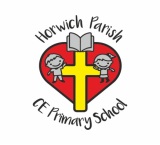 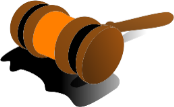 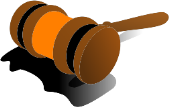 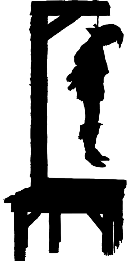 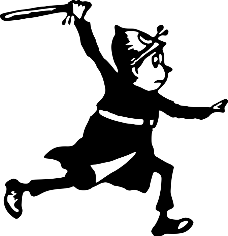 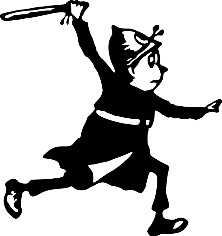 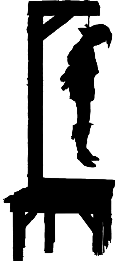 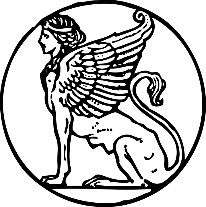 		Timeline				Timeline				Timeline				Timeline				Timeline				Timeline				Timeline		43-410480-10661066-14851485-16031603-18371837-19011901-nowRoman BritainAnglo-Saxon EraMiddle AgesTudor EraStuart and Georgian EraVictoriansModern EraKey VocabularydeterrenceThe action of discouraging crime through instilling doubt or a fear of consequences.DNA profilingFrom 1984, it identified someone from a crime scene through body fluids (e.g. skin, saliva, sweat etc).gallowsA wooden structure with steps leading to a platform where criminals would be hung in front of an audience.highwaymanDick Turpin was a famous English highwayman who rode a horse and stole from travellers.justiceFor someone to have fair treatment for their behaviour. Certain punishments are for certain deeds.preventionAn attempt to reduce crime by deterring criminals to participate in such acts.retributionA punishment inflicted on someone as vengeance for a wrong or criminal act.sinAn immoral act considered to be a against law or, more commonly, a religious belief.stocksThe placing of boards around the ankles and wrists as a form of torture or humiliation.witch trials In the mid-1640s, terrifying witch hunts took place in the UK. Between 1500-1800, 50,00 men and women were executed for witchcraft across Europe.